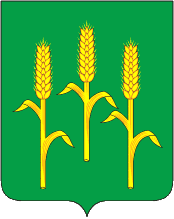 АДМИНИСТРАЦИЯсельского поселения «Село Гаврики» Мещовского района Калужской области ПОСТАНОВЛЕНИЕ14  апреля  2017г.		                  	            	           	 	      №_22___«О включении нежилого здания в перечень муниципального имущества сельского поселения «Село Гаврики», свободного от прав третьих лиц (за исключением имущественных прав некоммерческих организаций), которое может быть предоставлено субъектам малого и среднего предпринимательства и организациям, образующим инфраструктуру поддержки субъектов малого и среднего предпринимательства во владение и (или) в пользование на долгосрочной основе (в том числе по льготным ставкам арендной платы), а также отчуждено на возмездной основе в собственность»В целях реализации государственной и муниципальной политики в области развития малого и среднего предпринимательства, на основании федеральных законов от 24.07.2007 г. N 209-ФЗ "О развитии малого и среднего предпринимательства в Российской Федерации", от 22.07.2008 г. N 159-ФЗ "Об особенностях отчуждения недвижимого имущества, находящегося в государственной собственности субъектов Российской Федерации или в муниципальной собственности и арендуемого субъектами малого и среднего предпринимательства, и о внесении изменений в отдельные законодательные акты Российской Федерации", в соответствии с Уставом муниципального образования сельского поселения «Село Гаврики», администрация сельского поселения «Село Гаврики» ПОСТАНОВЛЯЕТ:1. Включить нежилое здание в перечень муниципального имущества сельского поселения «Село Гаврики», свободного от прав третьих лиц (за исключением имущественных прав некоммерческих организаций), которое может быть предоставлено субъектам малого и среднего предпринимательства и организациям, образующим инфраструктуру поддержки субъектов малого и среднего предпринимательства во владение и (или) в пользование на долгосрочной основе (в том числе по льготным ставкам арендной платы), а также отчуждено на возмездной основе в собственность, согласно приложения.2. Опубликовать настоящее постановление в сети «Интернет» на официальном сайте администрации сельского поселения «Село Гаврики».4. Контроль за выполнением настоящего постановления оставляю за собой.5. Постановление вступает в силу со дня его официального опубликования.Глава администрации							Л.Н. ЛамоноваПриложениек постановлениюМО СП «Село Гаврики»от  14 апреля 2017г. N 22Переченьмуниципального имущества сельского поселения Село Гаврики», свободного от прав третьих лиц (за исключением имущественных прав некоммерческих организаций), которое может быть предоставлено субъектам малого и среднего предпринимательства и организациям, образующим инфраструктуру поддержки субъектов малого и среднего предпринимательства во владение и (или) в пользование на долгосрочной основе (в том числе по льготным ставкам арендной платы), а также отчуждено на возмездной основе в собственностьNп/пБалансодержатель недвижимого имущества, адрес, телефонНаименование имуществаМестонахождение объекта недвижимого имуществаПлощадьобъекта недвижимого имущества(кв. м)123451Администрация СП «Село Гаврики»Нежилое зданиеКалужская область, Мещовский район, с. Подкопаево, ул. Лесная,  д.4361,5